Dr.Zlatko Lagumdžija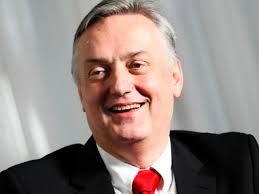 Citizenship: Bosnia and HerzegovinaDate of Birth: 26 December 1955Address: Alipašina 571000 Sarajevo, Bosnia and HerzegovinaE-mail: zlatko.lagumdzija@efsa.unsa.baOver 30 years of academic and political experience, including senior-level functions in the Government of Bosnia and Herzegovina as the Prime Minister, Deputy Prime Minister, Minister of Foreign Affairs, Member of the Parliament and leader of the largest multi-ethnic political party in the country. Strong exposure to national and international development, includinginstitutions building, economies intransition and competitiveness, strategic use of information technologies, inclusive and sustainable development, climate action, promoting diversity, shared societies, participation and dialogue, consensus building and international diplomacy. Leadership during country’s recent turbulent history in ending the conflict, peace-building and recovery.Member of the Club de Madrid, an association of 100 former Heads of State and Governments and active contributor on the matters of shared societies and environmental sustainability, preventing and countering violent extremism, new generation democracy and education, knowledge economy and global governance in the context of Agenda 2030.A strategic and visionary leader with proven experience in leading change, managing transition in multi-ethnic environments, building consensus and dialogue between the governments, intergovernmental and non-governmental organizations alike at the national, regional and international level. Academic and research activities in the areas of sustainable development, transitional economies, leading change, competitiveness, information technologies and decision support systems. Member of the World Academy of Arts and Sciences since 2006.Education1988-1989 	University of Arizona, Tucson AZ, United States of AmericaFulbright Scholar - Post-doctoral researcher and lecturer 1977 – 1988 	University of Sarajevo, Sarajevo, Bosnia and HerzegovinaPh.D.in Computer ScienceMaster of ScienceBachelor of Electrical Engineering and Computer ScienceAcademic Career1989 -  present	University of Sarajevo, Sarajevo, Bosnia and HerzegovinaProfessor at the School of Business and EconomicsProfessor at the School of Electrical Engineering1995 –present 	University of Sarajevo,Centre for Management and Information Technology–  Partner Institute for Competitiveness  Report of the World Economic ForumFounder and Managing Director and creator of the first executive development program during the war in Bosnia and Hrzegovina.1994 –present	University of Sarajevo School of EconomicsFounder and Head- Management and Information Technologies DepartmentSelected areas of teaching and research: decision support systems; competitiveness and strategic use of information technologies; shared societies and sustainable development; managing transition and leading change.Political CareerGovernment of Bosnia and HerzegovinaSarajevo, Bosnia and Herzegovina2012 – 2015 	Minister of Foreign Affairs, Deputy Prime Minister- Deputy Chairman of the Council of Ministers of Bosnia and Herzegovina2001 - 2003	Minister of Foreign Affairsand Deputy Prime Minister- Deputy Chairman of the Council of Ministers of Bosnia and Herzegovina2001-2002	Prime Minister -Chairman of the Council of Ministers of Bosnia and Herzegovina1996 -	2014		Member of Parliament(elected for six consecutive terms)1997 - 2014	Leader of the largest multi-ethnic Social Democratic Party 1993	Acting Prime Minister of the Republic of Bosnia and Herzegovina1992- 1993	Deputy Prime Minister of the Republic of Bosnia and Herzegovina (in charge of cooperation with the UN systempresent in Bosnia and Herzegovina – UNPROFOR, UNHCR and others)International MembershipsMember of Club de Madrid, an association of 100 former Heads of State and Governments (since 2005)Member of the World Academy of Arts and Sciences (since 2006)Member of YoungLeaders for Tomorrow- World Economic Forum (1998)President of the Governing Board of “Bosniak Institute” (2005 – 2016)Member of the Board of Trustees of “Nizami International Centre” (since 2016)Member of Board of Trustees of“Bibliotheca Alexandrina” (since 2016)Goodwill Ambassador of the Islamic Educational, Scientific and Cultural Organization - ISESCO (since 2016)Member of the Presidency of Party of European Socialists(2009-2016)Selected International MissionsMember of the International Mission on Pakistani Election (1998)Member of thefirst mission of four former Prime ministers in Post-Saddam Iraq (2003)Member of the National Democratic Institute pre-election mission in Afghanistan (2004)Member of the International Commission on the Balkans (2004-2006)